MODÈLE D’ORDRE DU JOUR D’UNE 
RÉUNION D’ÉQUIPE IMPRIMABLE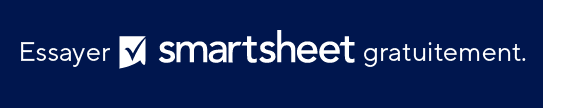 JOUR ET DATELIEULIEULIEULIEUINTITULÉ DE LA RÉUNIONINTITULÉ DE LA RÉUNIONINTITULÉ DE LA RÉUNIONHEURE DE DÉBUTHEURE DE FINSERVICESERVICEOBJECTIFOBJECTIFOBJECTIFRÉUNION CRÉÉE PARANIMATEURAUTEUR DU PROCÈS-VERBALCHRONOMÉTREURCHRONOMÉTREURNUMÉRO D’APPELCODE D’APPELLIEN INTERNETLIEN INTERNETLIEN INTERNETAVANT LA RÉUNION, VEUILLEZ LIREAVANT LA RÉUNION, VEUILLEZ LIREVEUILLEZ APPORTER À LA RÉUNIONVEUILLEZ APPORTER À LA RÉUNIONVEUILLEZ APPORTER À LA RÉUNIONPARTICIPANTS DEMANDÉSPARTICIPANTS DEMANDÉSPARTICIPANTS DEMANDÉSPARTICIPANTS DEMANDÉSPARTICIPANTS DEMANDÉSPOINTS À L’ORDRE DU JOUR POINTS À L’ORDRE DU JOUR DESCRIPTION DES POINTS À L’ORDRE DU JOURDESCRIPTION DES POINTS À L’ORDRE DU JOURRESPONSABLE DE LA PRÉSENTATIONHEURE DE DÉBUTDURÉEEXCLUSION DE RESPONSABILITÉTous les articles, modèles ou informations proposés par Smartsheet sur le site web sont fournis à titre de référence uniquement. Bien que nous nous efforcions de maintenir les informations à jour et exactes, nous ne faisons aucune déclaration, ni n’offrons aucune garantie, de quelque nature que ce soit, expresse ou implicite, quant à l’exhaustivité, l’exactitude, la fiabilité, la pertinence ou la disponibilité du site web, ou des informations, articles, modèles ou graphiques liés, contenus sur le site. Toute la confiance que vous accordez à ces informations relève de votre propre responsabilité, à vos propres risques.